 ДЕНЬ ЗНАНИЙ ДЛЯ ПЕРВОКЛАССНИКОВ1. Орг. момент. Звучит песня "Чему учат в школе" Первоклассники заходят в класс и садятся на свои места.Вот и наступил долгожданный день. А интересно, все ли здесь собрались? Давайте проверим.  – Старательные девочки здесь?  - Здесь! - Умные мальчики здесь?  - Здесь!Здравствуйте, дети!День необычный сегодня на свете -Музыка всюду, улыбки и смех -Школа открыла двери для всех.И не грустите, девчонки, мальчишки,По играм, затеям и сказочным книжкам,Со школьной жизни всё начинается,В страну Знаний мы отправляемся!2. Дорогие ребята! Сегодня у вас торжественный и важный день: вы пришли учиться в школу. Ещё вчера вас называли детьми, малышами, а с сегодняшнего дня о вас будут говорить "Этот ученик, ученица, школьники и школьницы".- Сегодня вы первый раз пришли в 1 класс. Я попробую отгадать, почему вы сегодня так радуетесь. Если я угадаю, то вы хлопните в ладоши. - Вы рады, потому что у вас есть красивый портфель, в нем много новых школьных принадлежностей; - вы сегодня очень нарядные и красивые;- в первый раз пришли в школу; - вы стали школьниками; - вы встретились со своей первой учительницей. - Мы будем учиться вместе, и я всегда буду рада вам помочь.Расскажу вам обо всем:Отчего бывает гром,И про север, и про юг,И про все, что есть вокруг,Про медведя, про лисуИ про ягоды в лесу.- Меня зовут …… Я – ваша первая учительница. Я очень рада вас видеть.- Дорогие дети, вы переступили порог чудесной страны. Путешествуя по ней, вы узнаете много интересного и увлекательного. Отгадайте загадку: Стоит весёлый светлый дом,
Ребят проворных много в нём;
Там пишут и считают,
Рисуют и читают!    (Школа)Учитель: (по классу развешаны буквы, детям нужно их собрать и составить слово) - Кто составит это слово на доске? – Сегодня вы впервые пришли в школу, в свой 1 “Б” класс.- Вместе нам предстоит учиться не только читать, писать и считать, играть и веселиться, но ещё и грустить, радоваться своим успехам и успехам своих товарищей, думать, размышлять. А чтобы со всем этим мы смогли справиться, наверное, надо нам друг с другом познакомиться.- А как мы это можем сделать? (варианты детей)2. Знакомство.- Давайте все дружно назовем своё имя (называют) Не получилось.- Давайте все шёпотом назовём свои имена (называют) Снова не получилось.- Да, ребята. Вместе хорошо играть, петь, иногда читать стихи, а вот говорить лучше по одному. Говорим по одному… Это первое школьное правило. Человеку становиться особенно приятно, когда его слушают. Если мы научимся друг друга слушать, всем нам станет тепло и уютно. 3. Игра "Собери портфель"- Итак, дети, если я назову предмет, который нужно взять в школу, вы хлопаете в ладоши. Если этот предмет не нужен в школе, вы топаете ногами.Учебники и книжки,Игрушечная мышка,Паровозик заводной,Пластилин цветной,Кисточки и краски,Новогодние маски,Ластик и закладки,Степлер и тетрадки,Расписание, дневник.Собран в школу ученик!- Кто приготовил дома уже эти предметы? Поднимите руку.4. Ребята вам передали свои поздравления сказочные герои, а какие именно, вы сейчас отгадаете. 1. Если вы идёте по полю и находите денежку, то не спешите покупать самовар, как это сделала я. Лучше купите новую интересную книжку. (Муха-цокотуха) 2. Мы, все три весёлых братца, спешим поздравить вас с началом учебного года. Учитесь лучше, и тогда сможете построить такой же прочный дом из камней, как и наш братец Наф-Наф! (Три поросёнка) 3. Не бегайте по классу на переменках, а то можете нечаянно разбить вазу или уронить золотое яичко. И мне тогда придётся высиживать новое яичко, не золотое, а простое. (курочка Ряба) 4. Поздравляю всех первоклассников! Желаю набираться ума и обязательно научиться читать. А то когда папа Карло подарил мне азбуку, я променял её на билет в кукольный театр, о чём очень жалею. Берегите ваши учебники! (Буратино) 5. Как можно усерднее учитесь в школе, и не только наукам, но и вежливости. А то к нам однажды в гости пришла девочка Маша. Она съела нашу кашу, сломала стульчик Мишутки и даже валялась на наших кроватях! (Три медведя) 6. Я тоже мечтаю пойти в школу, как вы! Если бы я училась в школе, то узнала бы, что Волк - это хитрый хищник, и с ним никогда нельзя разговаривать и, тем более, говорить, где живёт моя бабушка. (Красная Шапочка) 5. Молодцы сказки смотрю вы любите, а теперь отгадайте, из какой сказки следующие персонажи? 
1..Что за сказка: кошка, внучка,
Мышка и собака Жучка
Деду с бабой помогали,
Корнеплоды собирали?

2..Уходя, просила мать
Никому не открывать,
Но открыли дети дверь!
Обманул зубастый зверь-
Песню мамину пропел.
Кто же всех козляток съел?

3..Дед и баба вместе жили,
Дочку из снежка слепили,
Но костра горячий жар
Превратил девчушку в пар.
Дед и бабушка в печали.
Как дочурку величали?

4..На тарелочке лежал,
Поостыл и убежал.
Встретил он зверей в лесу,
На беду свою- лису.
Ей попался на зубок
Круглый, вкусный …..

6. Молодцы. - Ребята, а вы знаете, что такое дружба? - У вас много друзей? - А вы в классе друг с другом будете дружите?-Я сейчас это проверю.  Игра  “В этом зале все друзья?”
В этом зале все друзья? ДА!
Тогда обними соседа справа, а теперь соседа слева!
В этом зале все друзья? ДА!
Тогда, пощекочи соседа справа, а теперь соседа слева!
В этом зале все друзья? ДА!
Тогда ущипни соседа справа, а теперь соседа слева!
В этом зале все друзья? ДА!
Тогда подёргай за ухо соседа справа, а теперь соседа слева!
В этом зале все друзья? ДА!
Тогда, чтоб нам всем не поссориться,
Давайте дружно крикнем: “Мы, друзья!!!” Три, четыре!!!- Молодцы, ребята! Давайте жить дружно!!!- Вот и подошёл к концу ваш первый урок  в чудесной стране Знаний. Давайте сделаем наше первое фото.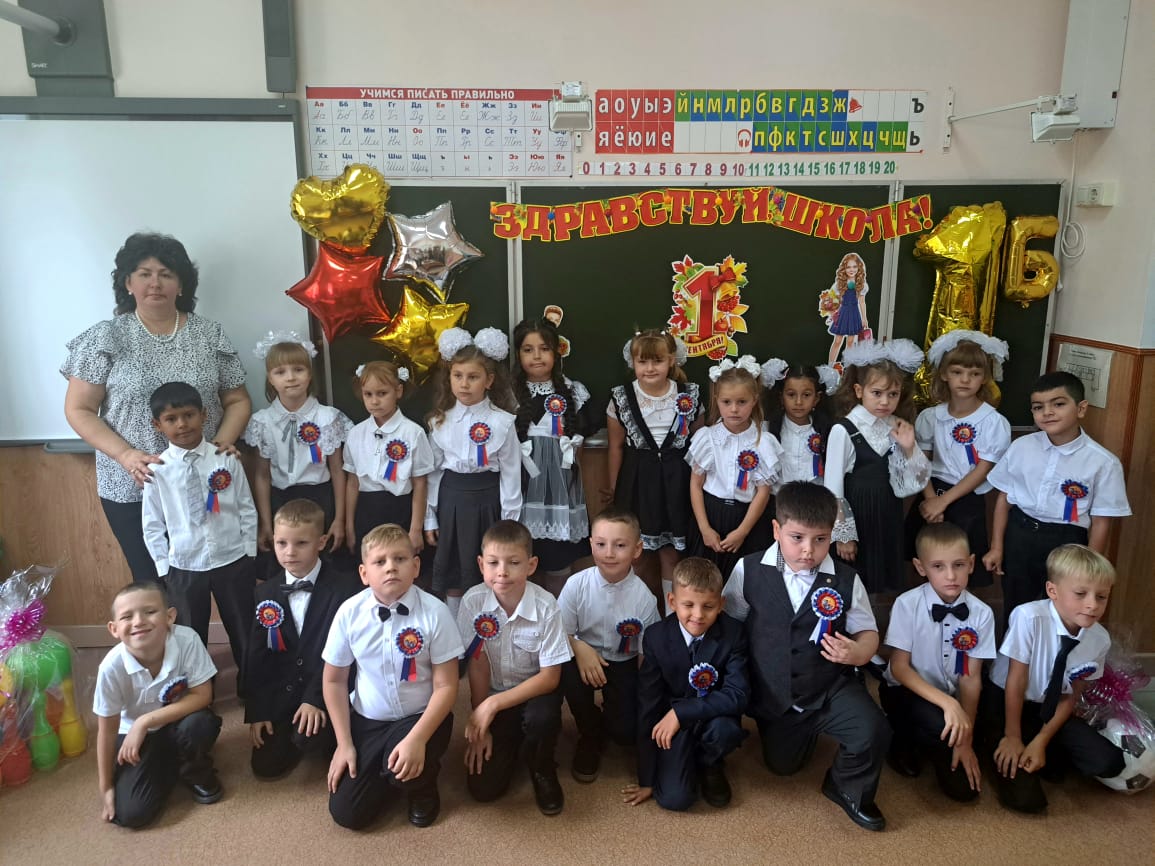 